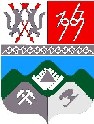 КЕМЕРОВСКАЯ ОБЛАСТЬТАШТАГОЛЬСКИЙ МУНИЦИПАЛЬНЫЙ РАЙОНАДМИНИСТРАЦИЯ«ТАШТАГОЛЬСКОГО МУНИЦИПАЛЬНОГОРАЙОНА»ПОСТАНОВЛЕНИЕот «05» июня  2020 г. № 639 -п	О внесении изменений в Постановление администрации Таштагольского муниципального района от 25.03.2011 № 215-п 
«Об утверждении Положения по оплате труда работников муниципальных учреждений социального обслуживания населения Управления социальной защиты населения администрации Таштагольского муниципального района»В соответствии с постановлением Правительства Кемеровской области – Кузбасса от 13.12.2019 № 715 «Об увеличении окладов (должностных окладов), ставок заработной платы и внесении изменений в постановление Коллегии Администрации Кемеровской области от 24.03.2011 № 119 «Об оплате труда работников государственных учреждений социального обслуживания населения Кемеровской области», Администрация Таштагольского муниципального района постановляет:        1. Внести в Постановление администрации Таштагольского муниципального района от 25.03.2011 №215-п 
«Об утверждении Положения по оплате труда работников муниципальных учреждений социального обслуживания населения Управления социальной защиты населения администрации Таштагольского муниципального района» следующие изменения:        1.1. Приложение №1 к Положению об оплате труда работников муниципальных учреждений социального обслуживания населения Таштагольского муниципального района, утвержденное постановлением Администрации Таштагольского муниципального района от 25.03.2011 № 215-п, изложить в новой редакции, согласно приложению к настоящему постановлению.2. Пресс-секретарю главы Таштагольского муниципального района (Кустовой М.Л.) разместить настоящее постановление на официальном сайте администрации Таштагольского муниципального района в информационно-телекоммуникационной сети «Интернет».3. Контроль над исполнением настоящего постановления возложить на и.о. заместителя Главы Таштагольского муниципального района (по социальным вопросам) В.В. Губайдуллину. 4. Настоящее постановление вступает в силу с момента официального опубликования и распространяет свое действие на правоотношения, возникшие с 01.01.2020.ГлаваТаштагольского муниципального района                                      В.Н. МакутаПриложениек Постановлению Администрации Таштагольского муниципального района     №    -п от «   »         2020«Приложение № 1 к Положению об оплате труда работников муниципальных учреждений социального обслуживания населения Таштагольского муниципального района»Размеры должностных окладов с учетом повышающих коэффициентов по занимаемым должностям медицинских и фармацевтических работников Размеры должностных окладов с учетом повышающих коэффициентов по занимаемым должностям работников образования  Размеры должностных окладов с учетом повышающих коэффициентов по занимаемым должностям работников культуры, искусства и кинематографии Размеры должностных окладов с учетом повышающих коэффициентов по занимаемым должностям работников, занятых в сфере предоставления социальных услуг Размеры должностных окладов с учетом повышающих коэффициентов по занимаемым общеотраслевым должностям руководителей, специалистов и служащих Размеры должностных окладов руководителей структурных подразделений учреждения, должности которых не предусмотрены ПКГРазмеры должностных окладов с учетом повышающих коэффициентов по общеотраслевым профессиям рабочих, не указанным в едином тарифно-квалификационном справочнике работ и профессий рабочих <*> Водителям 1 класса 4 квалификационного уровня ПКГ «Общеотраслевые профессии рабочих второго уровня» выплата за классность учтена в размере ставки заработной платы.Размеры должностных окладов с учетом повышающих коэффициентов по общеотраслевым профессиям рабочих, указанным в едином тарифно-квалификационном справочнике работ и профессий рабочих Примечание. Показатели для отнесения учреждений социального обслуживания населения к группам по оплате труда руководителей определяются в соответствии с приложением № 7 к Примерному положению об оплате труда работников государственных учреждений социального обслуживания населения Кемеровской области.».                                                                                                      Главе Таштагольского                                                                                                      муниципального района                                                                                                  В.Н. МакутаПояснительная запискак постановлению администрации Таштагольского муниципального района О внесении изменений в Постановление Администрации Таштагольского муниципального района от 25.03.2011г. № 215-п «Об утверждении Положения  по  оплате труда работников муниципальных учреждений социального обслуживания населения Управления социальной защиты населения администрации Таштагольского муниципального района»      В соответствии с постановлением Правительства Кемеровской области – Кузбасса от 13.12.2019 № 715 «Об увеличении окладов (должностных окладов), ставок заработной платы и внесении изменений в постановление Коллегии Администрации Кемеровской области от 24.03.2011 № 119 «Об оплате труда работников государственных учреждений социального обслуживания населения Кемеровской области», Администрация Таштагольского муниципального района необходимо внести изменение в Постановление Администрации Таштагольского муниципального района от 25.03.2011г. № 215-п «Об утверждении Положения  по  оплате труда работников муниципальных учреждений социального обслуживания населения Управления социальной защиты населения администрации Таштагольского муниципального района» Начальник УСЗН администрацииТаштагольского муниципального района			         	В.В. Мецкер№п/пНаименование должностейОклад,     
ставка по  
профес-сиональ- 
ной    
квали-фика- 
ционной    
группе,    
руб.Повыша-ющий 
коэф-фициентОклад      
(долж-ностной  
оклад), ставка, 
руб.12345Профессиональная квалификационная группа «Медицинский и фармацевтический персонал первого уровня»Профессиональная квалификационная группа «Медицинский и фармацевтический персонал первого уровня»37401 квалификационный уровень1 квалификационный уровень1Санитарка, санитарка (мойщица)начальное общее образование и индивидуальное обучение не менее 3 месяцев без предъявления требований к стажу работы1374012345начальное общее образование, индивидуальное обучение не менее 3 месяцев и стаж работы по профилю не менее 2 лет1,02438292Младшая медицинская сестра по уходу за больнымисреднее (полное) общее образование и дополнительная подготовка на курсах младших медицинских сестер по уходу за больными без предъявления требований к стажу работы1,0243829среднее (полное) общее образование, дополнительная подготовка на курсах младших медицинских сестер по уходу за больными и стаж работы по профилю не менее 2 лет1,07840323Сестра-хозяйкасреднее (полное) общее образование и дополнительная подготовка по специальной программе без предъявления требований к стажу работы1,0243829среднее (полное) общее образование, дополнительная подготовка по специальной программе и стаж работы по профилю не менее 2 лет1,0784032Профессиональная квалификационная группа «Средний медицинский и фармацевтический персонал»Профессиональная квалификационная группа «Средний медицинский и фармацевтический персонал»40321 квалификационный уровень1 квалификационный уровень1Медицинский регистратор, медицинский дезинфектор12345среднее (полное) общее образование и индивидуальное обучение не менее 3 месяцев без предъявления требований к стажу работы14032среднее медицинское образование без предъявления требований к стажу работы или среднее (полное) общее образование и стаж работы по профилю не менее 2 лет1,10444512Инструктор по трудовой терапиисреднее медицинское образование без предъявления требований к стажу работы или среднее профессиональное образование по профилю выполняемой работы без предъявления требований к стажу работы1,1044451среднее медицинское образование и стаж работы по профилю не менее 2 лет или среднее профессиональное образование по профилю выполняемой работы не менее 2 лет1,18847903Инструктор по лечебной физкультуре, медицинская сестра стерилизационнойне имеющие квалификационной категории1,2455019II квалификационная категория1,3035253I квалификационная категория1,365483высшая квалификационная категория1,41857174Медицинский статистикне имеющий квалификационной категории1,1884790II квалификационная категория1,2455019I квалификационная категория1,3035253высшая квалификационная категория1,3654832 квалификационный уровень2 квалификационный уровеньЛаборант, медицинская сестра диетическаяне имеющие квалификационной категории1,2455019II квалификационная категория1,3035253I квалификационная категория1,365483высшая квалификационная категория1,41857173 квалификационный уровень3 квалификационный уровеньМедицинская сестра, медицинская сестра по физиотерапии, медицинская сестра по массажуне имеющие квалификационной категории1,2455019II квалификационная категория1,3035253I квалификационная категория1,365483высшая квалификационная категория1,41857172Фармацевтне имеющий квалификационной категории1,2455019II квалификационная категория1,3035253I квалификационная категория1,365483высшая квалификационная категория1,41857173Медицинская сестра палатная (постовая)не имеющая квалификационной категории1,3035253II квалификационная категория1,365483I квалификационная категория1,4185717высшая квалификационная категория1,51461044 квалификационный уровень4 квалификационный уровень1Медицинская сестра процедурной медицинская сестра перевязочной, фельдшерне имеющие квалификационной категории1,3035253II квалификационная категория1,365483I квалификационная категория1,4185717высшая квалификационная категория1,51461042Зубной врачне имеющий квалификационной категории1,365483II квалификационная категория1,4185717I квалификационная категория1,5146104высшая квалификационная категория1,62965685 квалификационный уровень5 квалификационный уровеньСтаршая медицинская сестра 12345не имеющая квалификационной категории1,365483II квалификационная категория1,4185717I квалификационная категория1,5146104высшая квалификационная категория1,6296568Профессиональная квалификационная группа «Врачи и провизоры»Профессиональная квалификационная группа «Врачи и провизоры»61042 квалификационный уровень2 квалификационный уровень1Врачи-терапевты, врачи-педиатры, врачи-специалистыне имеющие квалификационной категории16104II квалификационная категория1,0766568I квалификационная категория1,2537648высшая квалификационная категория1,40585772Провизор-технолог, провизор-аналитикне имеющие квалификационной категории16104II квалификационная категория1,0766568I квалификационная категория1,2537648высшая квалификационная категория1,4058577Профессиональная квалификационная группа «Руководители структурных подразделений учреждений с высшим медицинским и фармацевтическим образованием (врач-специалист, провизор)»Профессиональная квалификационная группа «Руководители структурных подразделений учреждений с высшим медицинским и фармацевтическим образованием (врач-специалист, провизор)»65681 квалификационный уровень1 квалификационный уровень12345Заведующий отделениемврач-специалист, не имеющий квалификационной категории, при наличии в отделении до 6 врачебных должностей16568врач-специалист II квалификационной категории при наличии в отделении до 6 врачебных должностей1,1647648врач-специалист I квалификационной категории при наличии в отделении до 6 врачебных должностей1,3068577врач-специалист высшей квалификационной категории при наличии в отделении до 6 врачебных должностей1,439392врач-специалист, не имеющий квалификационной категории, при наличии в отделении 7 и более врачебных должностей1,1647648врач-специалист II квалификационной категории при наличии в отделении 7 и более врачебных должностей1,3068577врач-специалист I квалификационной категории при наличии в отделении 7 и более врачебных должностей1,439392врач-специалист высшей квалификационной категории при наличии в отделении 7 и более врачебных должностей1,58610416№п/пНаименование должностейОклад,     
ставка по  
профес-сиональ- 
ной    
квали-фика- 
ционной    
группе,    
руб.Повыша-ющий 
коэф-фициентОклад      
(долж-ностной  
оклад), ставка, 
руб.12345Профессиональная квалификационная группа должностей работников учебно-вспомогательного персонала первого уровняПрофессиональная квалификационная группа должностей работников учебно-вспомогательного персонала первого уровня3829Помощник воспитателя1характеристика работ: подготовка и организация занятий, создание обстановки эмоционального комфорта; осуществление воспитательных функций в процессе проведения с детьми занятий, оздоровительных мероприятий, приобщение детей к труду, привитие им санитарно-гигиенических навыков; участие в создании безопасной развивающей среды, соответствующей психологическим, гигиеническим и педагогическим требованиям; обеспечение санитарного состояния помещений, оборудования, инвентаря; охрана и укрепление 31,251447905здоровья детей, присмотр и уход за ними: сопровождение на прогулки, одевание, раздевание, умывание,  закаливание, купание, кормление, укладывание детей в постель; просушивание одеждыПрофессиональная квалификационная группа должностей работников учебно-вспомогательного персонала второго уровняПрофессиональная квалификационная группа должностей работников учебно-вспомогательного персонала второго уровня40321Младший воспитательсреднее (полное) общее образование и курсовая подготовка без предъявления требований к стажу работы14032среднее (полное) общее образование, курсовая подготовка и стаж работы в должности младшего воспитателя не менее 4 лет1,1044451среднее профессиональное образование без предъявления требований к стажу работы1,18847902Дежурный по режимусреднее профессиональное образование и подготовка по установленной программе без предъявления требований к стажу работы1,30352531высшее профессиональное образование, подготовка по установленной программе и стаж педагогической работы не менее 1 года или среднее профессиональ-ное образование, подготовка по установленной программе и стаж работы не менее 3 лет231,36454835Профессиональная квалификационная группа должностей педагогических работниковПрофессиональная квалификационная группа должностей педагогических работников50191 квалификационный уровень1 квалификационный уровень1Инструктор по трудусреднее профессиональное образование без предъявления требований к стажу работы или среднее (полное) общее образование, специальная подготовка и стаж работы по профилю не менее 3 лет15019высшее профессиональное образование без предъявления требований к стажу работы или среднее профессиональное образование и стаж педагогической работы от 2 до 5 лет1,0465253высшее профессиональное образование и стаж педагогической работы от 2 до 5 лет или среднее профессиональное образование и стаж педагогический работы от5 до 10 лет1,0925483высшее профессиональное образование и стаж педагогической работы от 5 до 10 лет или среднее профессиональное образование и стаж педагогической работы свыше 10 лет1,1395717высшее профессиональное образование и стаж педагогической работы свыше 10 лет или II квалификационная категория1,21661041I квалификационная категория231,308465685высшая квалификационная категория1,52476482Инструктор по физической культуре, инструктор по адаптивной физической культуресреднее профессиональное образование без предъявления требований к стажу работы15019высшее профессиональное образование без предъявления требований к стажу работы или среднее профессиональное образование и стаж педагогической работы от 2 до 5 лет1,0465253высшее профессиональное образование и стаж педагогической работы от 2 до 5 лет или среднее профессиональное образование и стаж педагогической работы от 5 до 10 лет1,0925483высшее профессиональное образование и стаж педагогической работы от 5 до 10 лет или среднее профессиональное образование и стаж педагогической работы свыше 10 лет1,1395717высшее профессиональное образование и стаж педагогической работы свыше 10 лет или II квалификационная категория1,2166104I квалификационная категория1,3086568высшая квалификационная категория1,524764831Музыкальный руководитель2345среднее профессиональное образование без предъявления требований к стажу работы15019высшее профессиональное образование без предъявления требований к стажу работы или среднее профессиональное образование и стаж педагогической работы от 2 до 5 лет1,0465253высшее профессиональное образование и стаж педагогической работы от 2 до 5 лет или среднее профессиональное образование и стаж педагогической работы от  5 до 10 лет1,0925483высшее профессиональное образование и стаж педагогической работы от 5 до 10 лет или среднее профессиональное образование и стаж педагогической работы свыше 10 лет1,1395717высшее профессиональное образование и стаж педагогической работы свыше 10 лет илиII квалификационная категория1,2166104I квалификационная категория1,3086568высшая квалификационная категория1,52476482 квалификационный уровень2 квалификационный уровень11Педагог дополнительного образования2345среднее профессиональное образование без предъявления требований к стажу работы15019высшее профессиональное образование без предъявления требований к стажу работы или среднее профессиональное образование и стаж педагогической работы от 2 до 5 лет1,0465253высшее профессиональное образование и стаж педагогической работы от 2 до 5 лет или среднее профессиональное образование и стаж педагогической работы от 5 до 10 лет1,0925483высшее профессиональное образование и стаж педагогической работы от 5 до 10 лет или среднее профессиональное образование и стаж педагогической работы свыше 10 лет1,1395717высшее профессиональное образование и стаж педагогической работы свыше 10 лет1,2166104II квалификационная категория1,3086568I квалификационная категория1,5247648высшая квалификационная категория1,70985772Педагог-организатор1среднее профессиональное образование без предъявления требований к стажу работы231450195высшее профессиональное образование без предъявления требований к стажу работы или среднее профессиональное образование и стаж педагогической работы от 2 до 5 лет1,0465253высшее профессиональное образование и стаж педагогическойработы от 2 до 5 лет или среднее профессиональное образование и стаж педагогической работы от 5 до 10 лет1,0925483высшее профессиональное образование и стаж педагогической работы от 5 до 10 лет или среднее профессиональное образование и стаж педагогической работы свыше 10 лет1,1395717высшее профессиональное образование и стаж педагогической работы свыше 10 лет1,2166104II квалификационная категория1,3086568I квалификационная категория1,5247648высшая квалификационная категория1,70985773Социальный педагогсреднее профессиональное образование без предъявления требований к стажу работы150191высшее профессиональное образование без предъявления требований к стажу работы или среднее профессиональное образование и стаж педагогической работы от 2 до 5 лет231,046452535высшее профессиональное образование и стаж педагогический работы от 2 до 5 лет или среднее профессиональное образование и стаж педагогической работы от 5 до 10 лет1,0925483высшее профессиональное образование и стаж педагогической работы от 5 до 10 лет или среднее профессиональное образование и стаж педагогической работы свыше 10 лет1,1395717высшее профессиональное образование и стаж педагогической работы от 10 до 20 лет1,2166104II квалификационная категория или высшее профессиональное образование и стаж педагогической работы свыше 20 лет1,3086568I квалификационная категория1,5247648высшая квалификационная категория1,70985774Концертмейстерсреднее музыкальное образование без предъявления требований к стажу работы15019высшее музыкальное образование без предъявления требований к стажу работы или среднее  музыкальное образование и стаж педагогической работы от 2 до 5 лет1,04652531высшее музыкальное образование и стаж педагогической работы от 2 до 5 лет или среднее музыкальное образование и стаж педагогической работы от 5 до 10 лет231,092454835высшее музыкальное образование и стаж педагогической работы от 5 до 10 лет или среднее музыкальное образование и стаж педагогической работы свыше 10 лет1,1395717высшее музыкальное образование и стаж педагогической работы от 10 до 20 лет1,2166104высшее музыкальное образование и стаж педагогической работы свыше 20 лет или II квалификационная категория1,3086568I квалификационная категория1,5247648высшая квалификационная категория1,70985775Тренер-преподавательсреднее профессиональное образование без предъявления требований к стажу работы15019высшее профессиональное образование без предъявления требований к стажу работы или среднее профессиональное образование и стаж педагогической работы от 2 до 5 лет1,0465253высшее профессиональное образование и стаж педагогической работы от 2 до 5 лет или среднее профессиональное образование и стаж педагогической работы от 5 до 10 лет1,0925483высшее профессиональное образование и стаж педагогической работы от 5 до 10 лет1,13957171II квалификационная категория231,216461045I квалификационная категория1,3086568высшая квалификационная категория1,52476486Инструктор-методиствысшее профессиональное образование и стаж педагогической работы от 2 до 5 лет1,0465253высшее профессиональное образование и стаж педагогической работы от 5 до 8 лет1,0925483высшее профессиональное образование и стаж педагогической работы от 8 до 12 лет или высшее профессиональное образование и стаж работы в должности инструктора-методиста не менее 1 года (для старших инструкторов-методистов)1,1395717высшее профессиональное образование и стаж педагогической работы свыше 12 лет или высшее профессиональное образование и стаж работы в должности старшего инструктора-методиста не менее 3 лет (для старших инструкторов-методистов)1,2166104II квалификационная категория1,3086568I квалификационная категория1,52476481высшая квалификационная категория231,7094857753 квалификационный уровень3 квалификационный уровень1Воспитательсреднее профессиональное образование без предъявления требований к стажу работы15019высшее профессиональное образование без предъявления требований к стажу работы или среднее профессиональное образование и стаж педагогической работы от 2 до 5 лет1,0465253высшее профессиональное образование и стаж педагогической работы от 2 до 5 лет или среднее профессиональное образование и стаж педагогической работы от 5 до 10 лет либо высшее профессиональное образование и стаж педагогической работы не менее 1 года (для старшего воспитателя)1,0925483высшее профессиональное образование и стаж педагогической работы от 5 до 10 лет или среднее профессиональное образование и стаж педагогической работы свыше 10 лет либо высшее профессиональное образование и стаж педагогической работы от 2 до 5 лет (для старшего воспитателя)1,13957171высшее профессиональное образование и стаж педагогической работы от 10 до 20 лет или высшее профессиональное образование и стаж педагогической работы от 5 до 10 лет (для старшего воспитателя)231,216461045высшее профессиональное образование и стаж педагогической работы свыше 20 лет или II квалификационная категория, либо высшее профессиональное образование и стаж педагогической работы свыше 10 лет (для старшего воспитателя)1,3086568I квалификационная категория1,5247648высшая квалификационная категория1,70985772Воспитатель семейной воспитательной группы1,70985773Педагог-психологсреднее психологическое или среднее педагогическое образование с дополнительной специальностью «Психология» без предъявления требований к стажу работы15019высшее психологическое или высшее педагогическое образование с дополнительной специальностью «Психология» без предъявления требований к стажу работы или среднее психологическое либо среднее педагогическое образование с дополнительной специальностью «Психология» и стаж педагогической работы (работы по специальности) от 2 до 4 лет1,04652531высшее психологическое или высшее педагогическое образование с дополнительной специальностью «Психология» и стаж педагогической работы 231,092454835(работы по специальности) от 2 до4 лет или среднее психологическое либо среднее педагогическое образование с дополнительной специальностью «Психология» и стаж педагогической работы (работы по специальности) от 4 до 6 летвысшее психологическое или высшее педагогическое образование с дополнительной специальностью «Психология» и стаж педагогической работы (работы по специальности) от 4 до 6 лет или среднее психологическое либо среднее педагогическое образование с дополнительной специальностью «Психология» и стаж педагогической работы (работы по специальности) свыше 6 лет1,1395717высшее психологическое или высшее педагогическое образование с дополнительной специальностью «Психология» и стаж педагогической работы (работы по специальности) от 6 до 10 лет1,2166104высшее психологическое или высшее педагогическое образование с дополнительной специальностью «Психология» и стаж педагогической работы (работы по специальности) свыше 10 лет или II квалификационная категория1,3086568I квалификационная категория1,52476481высшая квалификационная категория231,7094857754Мастер производственного обучениясреднее профессиональное образование без предъявления требований к стажу работы1,0465253высшее профессиональное образование без предъявления требований к стажу работы или среднее профессиональное образование и стаж педагогической работы от 2 до 5 лет1,0925483высшее профессиональное образование и стаж педагогической работы от 2 до 5 лет или среднее профессиональное образование и стаж педагогической работы свыше 5 лет1,1395717высшее профессиональное образование и стаж педагогической работы от 5 до 10 лет1,2166104высшее профессиональное образование и стаж педагогической работы свыше 10 лет или II квалификационная категория1,3086568I квалификационная категория1,5247648высшая квалификационная категория1,70985775Методиствысшее профессиональное образование и стаж педагогической работы от 2 до 5 лет1,04652531высшее профессиональное образование и стаж педагогической работы от 5 до 8 лет231,092454835высшее профессиональное образование и стаж педагогической работы от 8 до 12 лет или высшее профессиональное образование и стаж работы в должности инструктора-методиста не менее1 года (для старших методистов)1,1395717высшее профессиональное образование и стаж педагогическойработы свыше 12 лет или высшее профессиональное образование и стаж работы в должности старшего методиста не менее 3 лет (для старших методистов)1,2166104II квалификационная категория1,3086568I квалификационная категория1,5247648высшая квалификационная категория1,70985774 квалификационный уровень4 квалификационный уровень1Учительсреднее профессиональное образование без предъявления требований к стажу работы15019высшее профессиональное образование без предъявления требований к стажу педагогической работы или среднее профессиональное образование и стаж педагогической работы от 2 до 5 лет1,04652531высшее профессиональное образование и стаж педагогической работы от 2 до 5 лет или среднее профессиональное образование и стаж педагогической работы от 5 до 10 лет231,092454835высшее профессиональное образование и стаж педагогической работы от 5 до 10 лет или среднее профессиональное образование и стаж педагогической работы свыше 10 лет1,1395717высшее профессиональное образование и стаж педагогической работы от 10 до 20 лет или высшее дефектологическое образование и стаж работы по профилю свыше5 лет (для учителя специального (коррекционного) образовательного учреждения)1,2166104высшее профессиональное образование и стаж педагогической работы свыше 20 лет, или высшее дефектологическое образование и стаж работы по профилю свыше 10 лет (для учителя специального (коррекционного) образовательного учреждения),  либо II квалификационная категория1,3086568I квалификационная категория1,5247648высшая квалификационная категория1,70985772Учитель-дефектолог, учитель-логопед, логопедвысшее дефектологическое образование без предъявления требований к стажу работы1,0465253высшее дефектологическое образование и стаж педагогической работы от 2 до 5 лет1,09254831высшее дефектологическое образование и стаж педагогической работы от 5 до 10 лет231,139457175высшее дефектологическое образование и стаж педагогической работы от 10 до 20 лет1,2166104высшее дефектологическое образование и стаж педагогической работы свыше 20 лет или II квалификационная категория1,3086568I квалификационная категория1,5247648высшая квалификационная категория1,7098577Профессиональная квалификационная группа должностей руководителей структурных подразделенийПрофессиональная квалификационная группа должностей руководителей структурных подразделений54831 квалификационный уровень1 квалификационный уровеньЗаведующий (начальник) структурным подразделением (отделением)высшее профессиональное образование и стаж работы не менее 5 лет на педагогических или руководящих должностях в учреждениях, организациях, на предприятиях, соответствующих профилю работы154831руководитель структурного подразделения в учреждении, отнесенном к IV группе по оплате труда руководителей, имеющий I квалификационную категорию231,042457175руководитель структурного подразделения в учреждении, отнесенном к IV группе по оплате труда руководителей, имеющий высшую квалификационную категорию, либо в учреждении, отнесенном к III группе по оплате труда руководителей, имеющий I квалификационную категорию1,1136104руководитель структурного подразделения в учреждении, отнесенном к III группе по оплате труда руководителей, имеющий высшую квалификационную категорию, либо в учреждении, отнесенном ко II группе по оплате труда руководителей, имеющий I квалификационную категорию1,1986568руководитель структурного подразделения в учреждении, отнесенном ко II группе по оплате труда руководителей, имеющий высшую квалификационную категорию, либо в учреждении, отнесенном к I группе по оплате труда руководителей, имеющийI квалификационную категорию1,3957648руководитель структурного подразделения в учреждении, отнесенном к I группе по оплате труда руководителей, имеющий высшую квалификационную категорию1,5648577№п/пНаименование должностейОклад,     
ставка по  
профес-сиональ- 
ной    
квали-фика- 
ционной    
группе,    
руб.Повыша-ющий 
коэф-фициентОклад      
(долж-ностной  
оклад), ставка, 
руб.12345Профессиональная квалификационная группа «Должности работников культуры, искусства и кинематографии среднего звена»Профессиональная квалификационная группа «Должности работников культуры, искусства и кинематографии среднего звена»38381Руководитель кружка, любительского объединения, клуба по интересамсреднее профессиональное образование без предъявления требований к стажу работы1,1884560высшее профессиональное образование без предъявления требований к стажу работы или среднее профессиональное образование и стаж работы в культурно-просветительных учреждениях и организациях не менее 3 лет1,24547791высшее профессиональное образование и стаж работы по профилю не менее 3 лет31,3034500152Аккомпаниаторсреднее профессиональное образование без предъявления требований к стажу работы (аккомпаниатор II категории)1,1884560высшее профессиональное образование без предъявления требований к стажу работы или среднее профессиональное образование и стаж работы по профилю деятельности не менее 3 лет (аккомпаниатор I категории)1,24547793Культорганизаторсреднее профессиональное образование без предъявления требований к стажу работы 13838высшее профессиональное образование без предъявления требований к стажу работы или среднее профессиональное образование и стаж работы по профилю деятельности не менее 3 лет (культорганизатор II категории)1,18845601высшее профессиональное образование и стаж работы по профилю деятельности не менее 1 года или среднее профессиональное образование и стаж работы по профилю деятельности не менее 5 лет (культорганизатор I категории)231,245447795Профессиональная квалификационная группа «Должности работников культуры, искусства и кинематографии ведущего звена»Профессиональная квалификационная группа «Должности работников культуры, искусства и кинематографии ведущего звена»47792 квалификационный уровень2 квалификационный уровеньБиблиотекарьсреднее профессиональное образование без предъявления требований к стажу работы или среднее (полное) общее образование и курсовая подготовка14779высшее профессиональное образование без предъявления требований к стажу работы или среднее профессиональное образование и стаж работы в должности библиотекаря не менее 3 лет (библиотекарь II категории)1,0465001высшее профессиональное образование и стаж работы в должности библиотекаряII категории не менее 3 лет (библиотекарь I категории)1,0925221высшее профессиональное образование и стаж работы в должности библиотекаря I категории не менее 3 лет (ведущий библиотекарь)1,2165813№п/п№п/пНаименование должностейОклад,     
ставка по  
профессиональ-ной    
квалификаци -онной  группе,    
руб.Оклад,     
ставка по  
профессиональ-ной    
квалификаци -онной  группе,    
руб.Повыша-ющий 
коэф-фициентПовыша-ющий 
коэф-фициентОклад      
(долж-ностной  
оклад), ставка, 
руб.11233445Профессиональная квалификационная группа «Должности специалистов второго уровня, осуществляющих предоставление социальных услуг»Профессиональная квалификационная группа «Должности специалистов второго уровня, осуществляющих предоставление социальных услуг»Профессиональная квалификационная группа «Должности специалистов второго уровня, осуществляющих предоставление социальных услуг»3838383811Техник по техническим средствам реабилитации инвалидовбез предъявления требований к стажу работы по специальности113838стаж работы по специальности не менее 2 лет1,1041,1044238стаж работы по специальности не менее 4 лет1,1881,1884560стаж работы по специальности не менее 6 лет1,2451,245477922Сиделкасреднее профессиональное образование по программе подготовки рабочих, служащих или профессиональное обучение по программе подготовки по должнос-тям служащих без предъявления требований к стажу работы 1,1041,104423811233445среднее профессиональное образование по программе подготовки рабочих, служащих или профессиональное обучение по программе подготовки по должнос-тям служащих и стаж работы по профилю не менее 3 лет 1,1881,188456033Социальный работникначальное профессиональное образование без предъявления требований к стажу работы или среднее полное (общее) образование и стаж работы по профилю не менее 3 лет1,1591,1594451среднее профессиональное образование без предъявления требований к стажу работы или начальное профессиональное образование и стаж работы по профилю не менее 3 лет1,2481,2484790высшее профессиональное образование без предъявления требований к стажу работы или среднее профессиональное образование и стаж работы по профилю не менее 3 лет1,3071,3075019высшее профессиональное образование и стаж работы по профилю не менее 5 лет1,3681,3685253Профессиональная квалификационная группа «Должности специалистов третьего уровня, осуществляющих предоставление социальных услуг»Профессиональная квалификационная группа «Должности специалистов третьего уровня, осуществляющих предоставление социальных услуг»Профессиональная квалификационная группа «Должности специалистов третьего уровня, осуществляющих предоставление социальных услуг»45604560122334451 квалификационный уровень1 квалификационный уровень1 квалификационный уровень11Специалист по профессиональной ориентации инвалидовбез предъявления требований к стажу работы в должности специалиста по профессиональной ориентации инвалидов1,0961,0965001стаж работы в должности специалиста по профессиональной ориентации инвалидов не менее 3 лет1,1941,1945444стаж работы в должности специалиста по профессиональной ориентации инвалидов не менее 5 лет1,3721,372625522Специалист по физиологии трудабез предъявления требований к стажу работы114560стаж работы в должности специалиста по физиологии труда не менее 3 лет (специалист по физиологии труда II категории)1,0481,0484779стаж работы в должности специалиста по физиологии труда II категории не менее 3 лет (специалист по физиологии труда I категории)1,0961,0965001стаж работы в должности специалиста по физиологии труда I категории не менее 3 лет (ведущий специалист по физиологии труда)1,1941,194544433Специалист по эргономике11233445без предъявления требований к стажу работы114560стаж работы в должности специалиста по эргономике не менее 3 лет (специалист по эргономике II категории)1,0481,0484779стаж работы в должности специалиста по эргономике II категории не менее 3 лет (специалист по эргономике I категории)1,0961,0965001стаж работы в должности специалиста по эргономике I категории не менее 3 лет (ведущий специалист по эргономике)1,1941,194544444Специалист по социальной работевысшее профессиональное (по профилю) образование без предъявления требований к стажу работы, или высшее профессиональное образование, индивидуальная подготовка и стаж работы в должности социального работника не менее 2 лет, или среднее профессиональное (по профилю) образование и стаж работы в должности социального работника не менее 3 лет1,0961,096500111высшее профессиональное (по профилю) образование и стаж работы в должности специалиста по социальной работе не менее 1 года, или высшее профессиональное образование и стаж работы в должности специалиста по социальной работе не менее 2 лет, или среднее 2331,14541,145452215профессиональное (по профилю) образование и стаж работы в должности специалиста по социальной работе не менее 3 летвысшее профессиональное (по профилю) образование и стаж работы в должности специалиста по социальной работе не менее 2 лет, или высшее профессиональное образование и стаж работы в должности специалиста по социальной работе не менее 4 лет, или среднее профессиональное (по профилю) образование и стаж работы в должности специалиста по социальной работе не менее 5 лет1,1941,1945444высшее профессиональное (по профилю) образование и стаж работы в должности специалиста по социальной работе не менее 3 лет или высшее профессиональное образование и стаж работы в должности специалиста по социальной работе не менее 5 лет1,2741,2745813высшее профессиональное (по профилю) образование и стаж работы в должности специалиста по социальной работе не менее 5 лет или высшее профессиональное образование и стаж работы в должности специалиста по социальной работе не менее 7 лет1,3711,371625511высшее профессиональное (по профилю) образование, стаж работы в должности специалиста по социальной работе не менее 2331,59741,5974728355 лет и наличие научно-методических разработок по профилю работы55Специалист по работе с семьейвысшее образование по профилю профессиональной деятельности, рекомендуется обучение по программам повышения квалификации, в том числе в форме стажировки, без предъявления требований к стажу работы1,0961,0965001высшее образование по профилю профессиональной деятельности, рекомендуется обучение по программам повышения квалификации, в том числе в форме стажировки, и стаж работы в должности не менее 1 года1,1451,1455221высшее образование по профилю профессиональной деятельности, рекомендуется обучение по программам повышения квалификации, в том числе в форме стажировки, и стаж работы в должности не менее 2 лет1,1941,1945444высшее образование по профилю профессиональной деятельности, рекомендуется обучение по программам повышения квалификации, в том числе в форме стажировки, и стаж работы в должности не менее 3 лет1,2741,274581311высшее образование по профилю профессиональной деятельности, рекомендуется обучение по программам повышения 2331,37141,371462555квалификации, в том числе в форме стажировки, и стаж работы в должности не менее 5 летвысшее образование по профилю профессиональной деятельности, рекомендуется обучение по программам повышения квалификации, в том числе в форме стажировки, стаж работы в должности не менее 5 лет и наличие научно-методических разработок по профилю работы1,5971,597728366Психолог в социальной сферевысшее образование по профилю профессиональной деятельности, рекомендуется обучение по программам повышения квалификации, не менее 2 лет практической или волонтерской работы, приближенной к данному виду деятельности, без предъявления требований к стажу работы1,1941,1945444высшее образование по профилю профессиональной деятельности, рекомендуется обучение по программам повышения квалификации, не менее 2 лет практической или волонтерской работы, приближенной к данному виду деятельности, и стаж работы в должности психолога в социальной сфере не менее 2 лет1,2741,274581311233445психолог в социальной сфере II квалификационной категории1,3711,3716255психолог в социальной сфере I квалификационной категории, психолог в социальной сфере II квалификационной категории - заведующий отделением1,5971,5977283психолог в социальной сфере высшей квалификационной категории при наличии научно-методических разработок по профилю работы, психолог в социальной сфере I квалификационной категории - заведующий отделением1,7911,7918167психолог высшей квалификационной категории в сфере социального обслуживания -заведующий отделением1,9611,96189442 квалификационный уровень2 квалификационный уровень2 квалификационный уровень11Медицинский психологне имеющий квалификационной категории1,2741,2745813II квалификационная категория1,3711,3716255I квалификационная категория1,5971,5977283высшая квалификационная категория1,7911,791816722Специалист по реабилитации инвалидовне имеющий квалификационной категории1,2741,2745813II квалификационная категория1,3711,3716255I квалификационная категория1,5971,597728311233445высшая квалификационная категория1,7911,791816733Инженер по техническим средствам реабилитации инвалидоввысшее профессиональное (техническое) образование, дополнительная подготовка по направлению деятельности и стаж работы по специальности не менее 3 лет либо среднее профессиональное (техническое) образование, стаж работы по специальности не менее 5 лет и дополнительная подготовка по направлению деятельности1,0961,0965001стаж работы в должности инженера по техническим средствам реабилитации инвалидов не менее 3 лет1,1941,1945444стаж работы в должности инженера по техническим средствам реабилитации инвалидов не менее 5 лет1,3711,371625544Инструктор-методист по лечебной физкультурестаж работы по профилю не менее 3 лет1,0961,0965001стаж работы в должности инструктора-методиста по лечебной физкультуре не менее 3 лет или стаж работы по профилю не менее 5 лет1,1941,1945444стаж работы в должности инструктора-методиста по лечебной физкультуре не менее 5 лет1,2741,274581311233445стаж работы в должности инструктора-методиста по лечебной физкультуре не менее 7 лет1,3711,3716255стаж работы в должности инструктора-методиста по лечебной физкультуре не менее 10 лет1,5971,597728355Специалист по комплексной реабилитации (реабилитолог)высшее образование, дополнительное профессиональное образование по специальным программам1,2741,2745813II квалификационная категория1,3711,3716255I квалификационная категория1,5971,5977283высшая квалификационная категория1,7911,79181673 квалификационный уровень3 квалификационный уровень3 квалификационный уровеньКонсультант по профессиональной реабилитации инвалидовналичие высшей квалификацион-ной категории и стажа работы в должности консультанта по профессиональной реабилитации инвалидов не менее 3 лет1,3711,3716255наличие высшей квалификационной категории и стажа работы в должности консультанта по профессиональной реабилитации инвалидов не менее 5 лет1,5971,5977283наличие высшей квалификацион-ной категории и стажа работы в должности консультанта по 11233445профессиональной реабилитации инвалидов не менее 7 лет1,9611,9618944Профессиональная квалификационная группа «Должности руководителей, занятых в сфере предоставления социальных услуг»Профессиональная квалификационная группа «Должности руководителей, занятых в сфере предоставления социальных услуг»Профессиональная квалификационная группа «Должности руководителей, занятых в сфере предоставления социальных услуг»Профессиональная квалификационная группа «Должности руководителей, занятых в сфере предоставления социальных услуг»60331 квалификационный уровень1 квалификационный уровень1 квалификационный уровень1 квалификационный уровеньЗаведующий отделением (социальной службой)Заведующий отделением (социальной службой)высшее профессиональное образование и индивидуальная подготовка без предъявления требований к стажу работы или среднее профессиональное образование и стаж работы в должности специалиста не менее 5 летвысшее профессиональное образование и индивидуальная подготовка без предъявления требований к стажу работы или среднее профессиональное образование и стаж работы в должности специалиста не менее 5 лет160336033высшее профессиональное образование и стаж работы по профилю не менее 3 лет или среднее профессиональное образование и стаж работы по профилю не менее 5 лет1,2071,2077283высшее профессиональное образование и стаж работы в должности заведующего отделением (социальной службой) не менее 5 лет1,3541,3548167№п/пНаименование должностейОклад,     
ставка по  
профес-сиональ- 
ной    
квали-фика- 
ционной    
группе,    
руб.Повыша-ющий 
коэф-фициентОклад      
(долж-ностной  
оклад), ставка, 
руб.12345Профессиональная квалификационная группа «Общеотраслевые должности служащих первого уровня»Профессиональная квалификационная группа «Общеотраслевые должности служащих первого уровня»35611 квалификационный уровень1 квалификационный уровень1Экспедиторначальное профессиональное образование без предъявления требований к стажу работы или основное общее образование и специальная подготовка по установленной программе без предъявления требований к стажу работы135612Агент, делопроизводитель, паспортист, секретарь, секретарь-машинистка, агент по снабжению12345начальное профессиональное образование без предъявления требований к стажу работы или среднее (полное) общее образование и специальная подготовка  по установленной программе без предъявления требований к стажу работы1,02436463Кассирначальное профессиональное образование без предъявления требований к стажу работы или среднее (полное) общее образование и специальная подготовка по установленной программе без предъявления требований к стажу работы: при исполнении обязанностей кассира при исполнении обязанностей старшего кассира1,0241,078364638384Машинистканачальное профессиональное образование без предъявления требований к стажу работы или среднее (полное) общее образова-ние, специальная подготовка по установленной программе и печатание со скоростью до 200 ударов в минуту1,02436461начальное профессиональное образование, печатание со скоростью не менее 200 ударов в минуту231,0784383855Экспедитор по перевозке грузовначальное профессиональное образование без предъявления требований к стажу работы или среднее (полное) общее образование и специальная подготовка по установленной программе без предъявления требований к стажу работы1,0243646начальное профессиональное образование и стаж работы в должности экспедитора по перевозке грузов не менее 2 лет1,07838386Архивариусначальное профессиональное образование без предъявления требований к стажу работы или среднее (полное) общее образование и специальная подготовка по установленной программе без предъявления требований к стажу работы при выполнении должностных обязанностей в канцелярии учреждения1,0243646начальное профессиональное образование без предъявления требований к стажу работы или среднее (полное) общее образование и специальная подготовка по установленной программе без предъявления требований к стажу работы при выполнении должностных обязанностей в архивных подразделениях учреждения1,07838387Комендантначальное профессиональное образование без предъявления требований к стажу работы или основное общее образование и стаж работы по профилю не менее 1 года1,0783838среднее профессиональное образование и стаж работы в должности коменданта не менее 1 года1,194238Профессиональная квалификационная группа «Общеотраслевые должности служащих второго уровня»Профессиональная квалификационная группа «Общеотраслевые должности служащих второго уровня»38381 квалификационный уровень1 квалификационный уровень1Администраторсреднее профессиональное образование без предъявления требований к стажу работы или начальное профессиональное образование и стаж работы по профилю не менее 2 лет1,1044238высшее профессиональное образование без предъявления требований к стажу работы или среднее профессиональное образование и стаж работы в должности администратора не менее 3 лет1,1884560высшее профессиональное образование при выполнении должностных обязанностей старшего администратора1,24547792Диспетчерсреднее профессиональное образование без предъявления требований к стажу работы или начальное профессиональное образование и стаж работы по оперативному регулированию процесса управления (производства) не менее 3 лет, в том числе в данной организации не менее 1 года:при выполнении должностных обязанностей диспетчерапри выполнении должностных обязанностей старшего диспетчера11,104383842383Инспектор по кадрамСреднее профессиональное образование без предъявления требований к стажу работы или начальное профессиональное образование, специальная подготовка по установленной программе и стаж работы по профилю не менее 3 лет, в том числе в данной организации не менее 1 года: при выполнении должностных обязанностей инспекторапри выполнении должностных обязанностей старшего инспектора11,104383842384Техниксреднее профессиональное образование без предъявления требований к стажу работы13838среднее профессиональное образование и стаж работы в должности техника не менее 2 лет (техник II категории)1,1044238среднее профессиональное образование и стаж работы в должности техника II категории не менее 2 лет (техник I категории)1,1884560среднее профессиональное образование и стаж работы в должности техника I категории не менее 2 лет (техник высшей категории)1,24547795Младший системный администраторсреднее профессиональное образование – программы подготовки специалистов среднего звена, дополнительное профессиональное образование – программы повышения квалификации, программы профессиональной переподготовки в области компьютерных и телекоммуникационных технологий, не менее трех месяцев работы в области технической поддержки, администрирования, программирования устройств инфокоммуникационных систем138382 квалификационный уровень2 квалификационный уровень2 квалификационный уровень1Заведующий камерой храненияначальное профессиональное образование без предъявления требований к стажу работы или среднее (полное) общее образование, специальная подготовка по установленной программе без предъявления требований к стажу работы138382Заведующий хозяйствомсреднее профессиональное образование и стаж работы по хозяйственному обслуживанию организации или ее подразделений не менее 1 года или начальное профессиональное образование и стаж работы по хозяйственному обслуживанию организации или ее подразделений не менее 3 лет138383Заведующий складомсреднее профессиональное образование и стаж работы по профилю не менее 1 года или начальное профессиональное образование и стаж работы по профилю не менее 3 лет1,10442384 квалификационный уровень4 квалификационный уровень1Механиквысшее профессиональное образование без предъявления требований к стажу работы1,1884560высшее профессиональное образование и стаж работы в должности механика не менее 3 лет (механик II категории)1,3035001высшее профессиональное образование и стаж работы в должности механика II категории не менее 3 лет (механик I категории)1,4185444высшее профессиональное образование и стаж работы в должности механика I категории не менее 3 лет (ведущий механик)1,51458132Электромеханиквысшее профессиональное образование без предъявления требований к стажу работы или среднее профессиональное образование и стаж работы на должностях, замещаемых специалистами со средним профессиональным образованием, не менее 3 лет1,1884560высшее профессиональное образование и стаж работы в должности механика или в других должностях, замещаемых специалистами с высшим образованием, не менее 3 лет1,3035001высшее профессиональное образование и стаж работы в должности механика или в других должностях, замещаемых специалистами с высшим образованием, не менее 5 лет (старший электромеханик)1,4185444Профессиональная квалификационная группа «Общеотраслевые должности служащих третьего уровня»Профессиональная квалификационная группа «Общеотраслевые должности служащих третьего уровня»42381 квалификационный уровень1 квалификационный уровень1Бухгалтерсреднее профессиональное (экономическое) образование без предъявления требований к стажу работы или начальное профессиональное образование, специальная подготовка по установленной программе и стаж работы по учету и контролю не менее 3 лет142382Специалист по кадрамсреднее профессиональное образование без предъявления требований к стажу работы1,0764560высшее профессиональное образование без предъявления требований к стажу работы или среднее профессиональное образование и стаж работы в должности специалиста по кадрам не менее 3 лет1,2325221высшее профессиональное образование и стаж работы в должности специалиста по кадрам не менее 5 лет1,28454443Инженер, инженер по гражданской обороне и чрезвычайным ситуациям, социолог, экономист, экономист по материально-техническому снабжению, юрисконсультвысшее профессиональное образование без предъявления требований к стажу работы1,07645604Инженер-программист (программист), программный администратор, системный администраторвысшее профессиональное образование без предъявления требований к стажу работы1,1850015Психологвысшее профессиональное (психологическое) образование без предъявления требований к стажу работы1,12847796Сурдопереводчиквысшее профессиональное образование без предъявления требований к стажу работы или среднее профессиональное образование и стаж работы по профилю не менее 3 лет1,12847797Специалист по охране труда, специалист по комплексной безопасности, специалист по пожарной безопасностивысшее профессиональное образование по направлению подготовки «Техносферная безопасность» или соответствующим ему направлениям подготовки (специальностям) по обеспечению безопасности производственной деятельности, либо высшее профессиональное образование и дополнительное профессиональное образование (профессиональная переподготовка) в области охраны труда, пожарной безопасности без предъявления требований к стажу работы, либо среднее профессиональное образование (профессиональная переподготовка) в области охраны труда, пожарной безопасности, стаж работы в области охраны труда, пожарной безопасности не менее 3 лет1,28454448Начальник хозяйственного отделапри выполнении должностных обязанностей начальника хозяйственного отдела 1,185001учреждения, отнесенного к III и IV группам по оплате труда руководителейпри выполнении должностных обязанностей начальника хозяйственного отдела учреждения, отнесенного к I и II группам по оплате труда руководителей1,28454449Инженер по нормированию трудавысшее профессиональное (техническое или инженерно-экономическое) образование без предъявления требований к стажу работы либо среднее профессиональное образование и стаж работы в должности техникаI категории не менее 3 лет или других должностях, замещаемых специалистами со средним профессиональным образованием, не менее 5 лет1,076456010Специалист по закупкам, работник контрактной службы, контрактный управляющийсреднее профессиональное образование, дополнительное образование - программы повышения квалификации и программы профессиональной переподготовки в сфере закупок1,28454442 квалификационный уровень2 квалификационный уровень1Бухгалтер II категориивысшее профессиональное (экономическое) образование без предъявления требований к стажу работы или среднее 1,284544412345профессиональное (экономическое) образование и стаж работы в должности бухгалтера не менее3 лет2Инженер II категориивысшее профессиональное (техническое) образование и стаж работы в должности инженера или других инженерно-технических должностях, замещаемых специалистами с высшим профессиональным образованием, не менее 3 лет1,28454443Специалист по охране труда, специалист по комплексной безопасности, специалист по пожарной безопасности II категориивысшее профессиональное образование по направлению подготовки «Техносферная безопасность» или соответствующим ему направлениям подготовки (специальностям) по обеспечению безопасности производственной деятельности либо высшее профессиональное образование и дополнительное профессиональное образование (профессиональная переподготовка) в области охраны труда, пожарной безопасности, стаж работы в должности специалиста по охране труда,  специалиста по комплексной безопасности, специалиста по пожарной безопасности не менее 1 года1,3715813123454Инженер по гражданской обороне и чрезвычайным ситуациям II категориивысшее профессиональное (техническое) образование и стаж работы в должности инженера по гражданской обороне и чрезвычайным ситуациям или других инженерно-технических должностях, замещаемых специалистами с высшим профессиональным образованием, не менее 3 лет1,28454445Психолог II категориивысшее профессиональное (психологическое) образование и стаж работы в должности психолога не менее 3 лет1,28454446Социолог II категориивысшее профессиональное образование и стаж работы в должности социолога не менее 3 лет1,28454447Сурдопереводчик II категориивысшее профессиональное образование и стаж работы в должности сурдопереводчика не менее 3 лет1,28454448Экономист II категориивысшее профессиональное (экономическое) образование и стаж работы в должности экономиста не менее 3 лет1,28454449Экономист по материально-техническому снабжениюII категории12345высшее профессиональное (экономическое) образование и стаж работы в должности экономиста по материально-техническому снабжению не менее 3 лет1,284544410Юрисконсульт II категориивысшее профессиональное (юридическое) образование и стаж работы в должности юрисконсульта не менее 3 лет1,284544411Инженер-программист (программист), программный администратор, системный администратор II категориивысшее профессиональное образование и стаж работы в должности инженера-программиста, программного администратора, системного администратора не менее 3 лет1,284544412Инженер по нормированию труда II категориивысшее профессиональное (техническое или инженерно-экономическое) образование и стаж работы в должности инженера по нормированию труда или других должностях, замещаемых специалистами с высшим профессиональным образованием, не менее 3 лет1,284544413Старший специалист по закупкам, работник контрактной службы, контрактный управляющий12345высшее образование - бакалавриат, дополнительное профессиональное образование - программы повышения квалификации или программы профессиональной переподготовки в сфере закупок, стаж работы в сфере закупок не менее 3 лет1,37158133 квалификационный уровень3 квалификационный уровень1Бухгалтер I категориивысшее профессиональное (экономическое) образование и стаж работы в должности бухгалтера II категории не менее 3 лет1,37158132Инженер I категориивысшее профессиональное (техническое) образование и стаж работы в должности инженера II категории не менее 3 лет1,37158133Инженер по гражданской обороне и чрезвычайным ситуациям I категориивысшее профессиональное (техническое) образование и стаж работы в должности инженера по гражданской обороне и чрезвычайным ситуациям II категории не менее 3 лет1,37158134Специалист по охране труда, специалист по комплексной безопасности, специалист по пожарной безопасности I категориивысшее профессиональное образование по направлению подготовки «Техносферная 1,4766255безопасность» или соответствующим ему направлениям подготовки (специальностям) по обеспечению безопасности производственной деятельности либо высшее профессиональное образование и дополнительное профессиональное образование (профессиональная переподготовка) в области охраны труда, пожарной безопасности, стаж работы в должности специалиста по охране труда, специалиста по комплексной безопасности, специалиста по пожарной безопасности II категории не менее 2 лет5Психолог I категориивысшее профессиональное  (психологическое) образование и стаж работы в должности психолога II категории не менее  3 лет1,37158136Социолог I категориивысшее профессиональное образование и стаж работы в должности социолога II категории не менее 3 лет1,37158137Сурдопереводчик I категориивысшее профессиональное образование и стаж работы в должности сурдопереводчика II категории не менее 3 лет1,37158138Экономист I категориивысшее профессиональное (экономическое) образование и стаж работы в должности 1,3715813экономиста II категории не менее 3 лет9Экономист по материально-техническому снабжениюI категориивысшее профессиональное (экономическое) образование и стаж работы в должности экономиста по материально-техническому снабжению II категории не менее 3 лет1,371581310Юрисконсульт I категориивысшее профессиональное (юридическое) образование и стаж работы в должности юрисконсульта II категории не менее 3 лет1,371581311Инженер-программист (программист), программный администратор, системный администратор I категориивысшее профессиональное образование и стаж работы в должности инженера-программиста, программного администратора, системного администратора II категории не менее 3 лет1,371581312Инженер по нормированию трудаI категории1высшее профессиональное (техническое или инженерно-экономическое) образование и стаж работы в должности инженера по нормированию трудаII категории не менее 3 лет231,37145813513Ведущий специалист по закупкам, работник контрактной службы, контрактный управляющийвысшее образование - специалитет, магистратура, дополнительное профессиональное образование - программы повышения квалификации или программы профессиональной переподготовки в сфере закупок, стаж работы в сфере закупок не менее 4 лет1,47662554 квалификационный уровень4 квалификационный уровень1Ведущий бухгалтервысшее профессиональное (экономическое) образование и стаж работы в должности бухгалтера I категории не менее 3 лет1,47662552Ведущий инженервысшее профессиональное (техническое) образование и стаж работы в должности инженера I категории не менее 3 лет1,47662553Ведущий инженер по гражданской обороне и чрезвычайным ситуациямвысшее профессиональное (техническое) образование и стаж работы в должности инженера по гражданской обороне и чрезвычайным ситуациямI категории не менее 3 лет1,47662554Ведущий психолог1высшее профессиональное (психологическое) образование и 231,476462555стаж работы в должности психолога I категории не менее 3 лет5Ведущий социологвысшее профессиональное образование и стаж работы в должности социолога I категории не менее 3 лет1,47662556Ведущий сурдопереводчиквысшее профессиональное образование и стаж работы в должности сурдопереводчикаI категории не менее 3 лет1,47662557Ведущий экономиствысшее профессиональное (экономическое) образование и стаж работы в должности экономиста I категории не менее 3 лет1,47662558Ведущий экономист по материально-техническому снабжениювысшее профессиональное (экономическое) образование и стаж работы в должности экономиста по материально-техническому снабжениюI категории не менее 3 лет1,47662559Ведущий юрисконсульт1высшее профессиональное (юридическое) образование и стаж работы в должности юрисконсульта I категории не менее 3 лет231,47646255510Ведущий инженер-программист (программист), программный администратор, системный администраторвысшее профессиональное образование и стаж работы в должности инженера-программиста, программного администратора, системного администратора I категории не менее 3 лет1,476625511Ведущий инженер по нормированию трудавысшее профессиональное (техническое или инженерно-экономическое) образование и стаж работы в должности инженера по нормированию труда I категории не менее 3 лет1,4766255Профессиональная квалификационная группа «Общеотраслевые должности служащих четвертого уровня»Профессиональная квалификационная группа «Общеотраслевые должности служащих четвертого уровня»50011 квалификационный уровень1 квалификационный уровеньНачальник отдела кадров, начальник отдела материально-технического снабжения, начальник технического отдела при выполнении должностных обязанностей начальника отдела учреждения, отнесенного кIII и IV группам по оплате труда руководителей150011при выполнении должностных обязанностей начальника отдела учреждения, отнесенного коII группе по оплате труда руководителей231,088454445при выполнении должностных обязанностей начальника отдела учреждения, отнесенного к I группе по оплате труда руководителей1,256255№п/пНаименование должностейОклад, ставка руб.Повыша-ющий коэф-фициентОклад (долж-ностной оклад), ставка, руб.123451Заведующий аптекой5813при выполнении должностных обязанностей заведующего аптекой учреждения, отнесенного к IV группе по оплате труда руководителей15813при выполнении должностных обязанностей заведующего аптекой учреждения, отнесенного к III группе по оплате труда руководителей1,0766255при выполнении должностных обязанностей заведующего аптекой учреждения, отнесенного ко II группе по оплате труда руководителей1,2537283при выполнении должностных обязанностей заведующего аптекой учреждения, отнесенного к I группе по оплате труда руководителей1,40581672Шеф-повар5221при выполнении должностных обязанностей шеф-повара учреждения, отнесенного к IV группе по оплате труда руководителей15221при выполнении должностных обязанностей шеф-повара учреждения, отнесенного к III группе по оплате труда руководителей1,0425444при выполнении должностных обязанностей шеф-повара учреждения, отнесенного ко II группе по оплате труда руководителей1,1135813при выполнении должностных обязанностей шеф-повара учреждения, отнесенного к I группе по оплате труда руководителей1,19862553Заведующий прачечной4779при выполнении должностных обязанностей заведующего прачечной учреждения, отнесенного к IV группе по оплате труда руководителей14779при выполнении должностных обязанностей заведующего прачечной учреждения, отнесенного к III группе по оплате труда руководителей1,0465001при выполнении должностных обязанностей заведующего прачечной учреждения, отнесенного ко II группе по оплате труда руководителей1,0925221при выполнении должностных обязанностей заведующего прачечной учреждения, отнесенного к I группе по оплате труда руководителей1,13954444Начальник штаба гражданской обороны5001при выполнении должностных обязанностей начальника штаба гражданской обороны учреждения, отнесенного к IV группе по оплате труда руководителей15001при выполнении должностных обязанностей начальника штаба гражданской обороны учреждения, отнесенного к III группе по оплате труда руководителей1,0445221при выполнении должностных обязанностей начальника штаба гражданской обороны учреждения, отнесенного ко II группе по оплате труда руководителей1,0885444при выполнении должностных обязанностей начальника штаба гражданской обороны учреждения, отнесенного к I группе по оплате труда руководителей1,16258135Главная медицинская сестра (без квалификационной категории или II квалификационная категория)6255при выполнении должностных обязанностей главной медицинской сестры учреждения, отнесенного к IV группе по оплате труда руководителей16255при выполнении должностных обязанностей главной медицинской сестры учреждения, отнесенного к III группе по оплате труда руководителей1,164728312345при выполнении должностных обязанностей главной медицинской сестры учреждения, отнесенного ко II группе по оплате труда руководителей1,3058167при выполнении должностных обязанностей главной медицинской сестры учреждения, отнесенного к I группе по оплате труда руководителей1,4389446Главная медицинская сестра (I квалификационная категория)7283при выполнении должностных обязанностей главной медицинской сестры учреждения, отнесенного к IV группе по оплате труда руководителей17283при выполнении должностных обязанностей главной медицинской сестры учреждения, отнесенного к III группе по оплате труда руководителей1,1218167при выполнении должностных обязанностей главной медицинской сестры учреждения, отнесенного ко II группе по оплате труда руководителей1,2288944при выполнении должностных обязанностей главной медицинской сестры учреждения, отнесенного к I группе по оплате труда руководителей1,36299207Главная медицинская сестра (высшая квалификационная категория)816712345при выполнении должностных обязанностей главной медицинскойсестры учреждения, отнесенного к IV группе по оплате труда руководителей18167при выполнении должностных обязанностей главной медицинской сестры учреждения, отнесенного к III группе по оплате труда руководителей1,0958944при выполнении должностных обязанностей главной медицинской сестры учреждения, отнесенного ко II группе по оплате труда руководителей1,2149920при выполнении должностных обязанностей главной медицинской сестры учреждения, отнесенного к I группе по оплате труда руководителей1,26110300№п/пНаименование профессийОклад,     
ставка по  
профес-сиональ- 
ной    
квали-фика- 
ционной    
группе,    
руб.Повыша-ющий 
коэф-фициентОклад      
(долж-ностной  
оклад), ставка, 
руб.12345Профессиональная квалификационная группа «Общеотраслевые профессии рабочих первого уровня»Профессиональная квалификационная группа «Общеотраслевые профессии рабочих первого уровня»35611 квалификационный уровень1 квалификационный уровень1Гардеробщик, грузчик, дворник, истопник, кастелянша, кладовщик, лифтер, маникюрша, машинист по стирке и ремонту спецодежды, педикюрша, приемщик заказов, садовник, сторож, уборщик производственных помещений, уборщик служебных помещений, уборщик территорий135612Дезинфекторхарактеристика работ:дезинфекция (уничтожение или ослабление болетворных микроорганизмов или передатчиков заразы, инфекции) и дезодорация одежды, предметов домашнего обихода, оборудования, машин, сырья, полуфабрикатов, транспортных средств, территорий, 13561производственных помещений, зданий, сооружений и т.д. физическим, химическим, биологическим и комбинированным методами; дезинсекция (уничтожение и предупреждение размножения вредных насекомых), дератизация и дезодорация (истребление крыс, мышей и полевых грызунов-вредителей) ядовитыми химическими веществами вручную; подноска обрабатываемых предметов к дезинфекционным камерам, загрузка и выгрузка иххарактеристика работ:дезинсекция (уничтожение и предупреждение размножения вредных насекомых), дератизация и дезодорация (истребление крыс, мышей и полевых грызунов-вредителей) ядовитыми химическими веществами и инсектицидами при помощи специальных машин и оборудования; подготовка и обслуживание машин и оборудования, приготовление и применение ядохимикатов и других веществ для дезинфекции, дезинсекции и дератизации, прием, учет, хранение и отпуск ядохимикатов и продуктов для приготовления приманок в соответствии с требованиями инструкций; проверка качества и исправности средств защиты: противогазов, спецодежды, инвентаря и т.д. - от действия отравляющих веществ1,02436463Парикмахерхарактеристика работ:расчесывание, стрижка волос взрослых и детей;укладка и завивка волос в соответствии с направлением моды и особенностями лица;завивка волос на бигуди, щипцами, химическим и электрическим способом (перманент);массаж и мытье головы, нанесение химических препаратов и растворов;окраска волос в разные цвета и оттенки, их обесцвечивание;стрижка и бритье с учетом свойств кожи, наложение компрессов и массаж лица;выполнение работ с накладками и париками;дезинфицирование, чистка и проверка инструмента1,0243646Профессиональная квалификационная группа «Общеотраслевые профессии рабочих второго уровня»Профессиональная квалификационная группа «Общеотраслевые профессии рабочих второго уровня»38381 квалификационный уровень1 квалификационный уровень1Оператор электронно-вычислительных и вычислительных машин138382Водитель автомобиляхарактеристика работ: управление легковыми автомоби-лями всех типов, грузовыми автомобилями (автопоездами) всех типов грузоподъемностью до 10 тонн (автопоездов - по суммарной грузоподъемности автомобиля и прицепа), автобусами13838габаритной длиной до 7 метров; управление подъемным механизмом самосвала, крановой установкой автокрана, насосной установкой автоцистерны, холодильной установкой рефрижератора, подметально-уборочными механизмами и другим оборудованием специали-зированных автомобилей; заправка автомобилей топливом, смазоч-ными материалами и охлаждающей жидкостью; проверка технического состояния и прием автомобиля перед выездом на линию, сдача его и постановка на отведенное место по возвращении в автохозяйство; подача автомобилей под погрузку и разгрузку грузов и контроль за погрузкой, размещением и креп-лением груза в кузове автомобиля; устранение возникших во время работы на линии мелких неисправностей, не требующих разборки механизмов; объявление водителем автобуса остановочных пунктов и порядка оплаты проезда с использованием радиоустановки, установка компостеров, продажа абонементных книжек на остановочных пунктах; оформление путевых документовхарактеристика работ:управление грузовыми автомобилями (автопоездами) всех типов грузоподъемностью от 10 до 40 тонн (автопоездов - по суммарной грузоподъемности автомобиля и прицепа), автобусами габаритной длиной 7 - 12 метров, а также управление автомобилями,оборудованными специальными1,1044238звуковыми и световыми сигналами,дающими право на преимущество при движении на дорогах; устранение возникших во время работы на линии эксплуатацион-ных неисправностей обслужива-емого автомобиля, не требующих разборки механизмов; выполнение регулировочных работ в полевых условиях при отсутствии технической помощи3Инструктор производственного обучения рабочих массовых профессийсреднее профессиональное образование без предъявления требований к стажу работы или среднее (полное) общее образование, специальная подготовка и стаж работы по профилю не менее 3 лет1,10442384Парикмахерпри выполнении всех видов работ и услуг (сложных причесок, стрижек и т.п.)13838при выполнении химической завивки и окраски волос различными способами и повышенной сложности с корректировкой лица1,10442382 квалификационный уровень2 квалификационный уровеньВодитель автомобиляхарактеристика работ: управление пожарными автомобилями и автомобилями скорой помощи, а также грузовыми автомобилями,  1,188456012345(автопоездами всех типов грузоподъемностью свыше 40 тонн (автопоездов - по суммарной грузоподъемности автомобиля и прицепа), автобусами габаритной длиной свыше 12 до 15 метров3 квалификационный уровень3 квалификационный уровеньИнструктор производственного обучения рабочих массовых профессийсреднее профессиональное образование и стаж работы по профилю не менее 3 лет или среднее (полное) общее образование, специальная подготовка и стаж работы по профилю не менее 5 лет1,30350014 квалификационный уровень4 квалификационный уровеньВодители автобусов, специальных легковых автомобилей («Технологическая» и др.) и легковых автомобилей, имеющие 1 класс и занятые перевозкой обслуживаемых <*>1,4185444Повар, выполняющий обязанности заведующего производством (шеф-повар) при отсутствии в штате учреждений такой должности1,4185444Наименование профессийОклад,     
ставка по  
профессиональной  квали-фикационной    
группе,    
руб.Повыша-ющий 
коэф-фициентОклад      
(долж-ностной  
оклад), ставка, 
руб.1234Профессиональная квалификационная группа «Общеотраслевые профессии рабочих первого уровня»35611 и 2 разряд работ в соответствии с Единым тарифно-квалификационным справочником работ и профессий рабочих135613 разряд работ в соответствии с Единым тарифно-квалификационным справочником работ и профессий рабочих1,0243646Профессиональная квалификационная группа «Общеотраслевые профессии рабочих второго уровня»38384 разряд работ в соответствии с Единым тарифно-квалификационным справочником работ и профессий рабочих138385 разряд работ в соответствии с Единым тарифно-квалификационным справочником работ и профессий рабочих1,10442386 разряд работ в соответствии с Единым тарифно-квалификационным справочником работ и профессий рабочих1,18845607 разряд работ в соответствии с Единым тарифно-квалификационным справочником работ и профессий рабочих1,24547798 разряд работ в соответствии с Единым тарифно-квалификационным справочником работ и профессий рабочих1,3035001